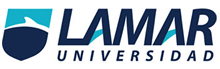 MEDICINA  BASADA EN EVIDENCIASHOSPITAL CIVIL JUAN I. MENCHACAActividad 2 Parcial 2LOZA HERNANDEZ MAYRA LIZETTE LME40311.- OBJETIVO PRIMARIO DE UN METAANÁLISIS¿Se definió la pregunta claramente?No especifica en la pregunta que se desea relacionar con este estudio.¿Se especificó la condición que se estudia?Si, se quiere relacionar la asociación de Parkinson temprano por fumar.¿Se especificó la edad de la población y escenario en el cual se realiza?En el artículo se mencionan las edades de riesgo y de aparición de la enfermedad, de acuerdo a la revisión de los artículos. Pero no lo especifica claramente.2.- BÚSQUEDA Y SELECCIÓN DE ARTÍCULOS¿Se especificó la estrategia utilizada en la búsqueda de artículos?Si¿Se definieron a priori los criterios de elegibilidad de los artículos?Si, por medio me los métodos de inclusión y exclusión¿Fueron apropiados los criterios utilizados para seleccionar los artículos de inclusión?Si, pues todos los estudios que se revisaron buscaban la relación entre el tabaquismo y la enfermedad del Parkinson temprana¿Se evaluó la validez de los artículos incluidos?Si, se especificó que cada artículo incluido tenía un IC > 95%¿Fueron los estudios hechos al azar?No. Todos debían cumplir con ciertos criterios para ser incluidos en el estudio¿Se identificaron los sesgos de los artículos incluidos?No se mencionan sesgos en el artículo¿Son los métodos lo bastante explícitos para asegurar reproductibilidad?No, pues no se habla de cómo se asocia explícitamente la enfermedad de Parkinson temprana con el tabaquismo ni en el modo que afecta, o desencadena la enfermedad¿Cuál fue el periodo de publicación evaluado?Fue de 1975 a 2003¿Se incorporaron metaanálisis en diferentes lenguajes o sólo en inglés? No menciona que lenguajes están incluidos en los estudios analizados¿Fue el tamaño de la población suficiente?No lo menciona¿Fue el tiempo de seguimiento suficiente para dar una conclusión válida?Si, fue un estudio de 28 años de investigación, que da un resultado positivo y significativo sobre la asociación del tabaquismo con la enfermedad de Parkinson temprana¿Fueron los tratamientos o exposiciones similares?Si¿Se tiene información completa de los métodos utilizados en cada estudio?No, pues solo menciona los criterios de inclusión y exclusión que se requerían para los artículos, pero no especifica claramente los métodos utilizados¿Se tiene información de estudios no publicados? No3.- EXTRACCIÓN DE DATOS¿Se realizó una extracción cuidadosa de los datos?No¿Fueron entrenadas las personas encargadas de extraer los datos? No hay información acerca de las personas encargadas de la revisión de los artículos¿Fueron los encargados de la extracción cegados a las fuentes y a los autores?No hay información relacionada en el artículo¿Fueron los resultados de los estudios de utilidad clínica?Si, pues con esto se busca concientizar a la población sobre otros riesgos del tabaquismo que no son del conocimiento general¿Pueden los resultados del estudio ser aplicados clínicamente en el manejo de los pacientes?Si, pues con esto se puede tratar de prevenir el riesgo de presentar Parkinson temprano secundario al tabaquismo¿Cuáles son los beneficios, daños y costos?Los beneficios son que con este resultado se puede prevenir la aparición de Parkinson temprano. No hay información sobre daños y costos4.- ANÁLISIS ESTADÍSTICO¿Se realizó una prueba de homogeneidad?Si, y se obtiene un resultado de un valor de p= 0.52¿Se utilizó el análisis de efectos al azar, especialmente si la prueba de homogeneidad fue positiva? Si¿Se proporcionaron los intervalos de confianza del estimado global?Si. La estimación global de los efectos aleatorios fue de 0.55 y con un IC > 95% del 0.37 – 0.81¿Se determinaron los factores que más influenciaron el resultado?No claramente¿Se hizo metarregresión?No se menciona en el estudio